RESOLUTIONOF THEPRAIRIE VIEW PROPERTY OWNERS ASSOCIATION, INC.REGARDING POLICY AND PROCEDURE FOR INSPECTION AND COPYING OFASSOCIATION RECORDSrecords by Owners and retention of Association permanent records.Association records and identification of records to be permanently retained by the Association. To adopt a standard procedure to be followed when an Owner chooses to inspect or copy Association records.and Colorado law.EFFECTIVERESOLUTION: The Association hereby adopts the following Policy and Procedures:required by Colorado law:ballot in lieu of a meetinginstead of the Board acting on behalf of the Associationmeetings, Board member meetings, or committee meetingsauthorized agent is entitled to inspect and copy any of the books and records of the Association, subject to the exclusions, conditions and requirements set forth below:Association shall be at the Owner�s expense, which may becollected by the Association in advance;Association shall be conducted during regular business hours of 9:00 a.m. and 5:00 p.m. at 2950 Eclectic Court, Watkins, Colorado 80137, or during the next regularly scheduled Owner or Board meeting occurring within 30 days of the Owner�s request;written demand, stating the purpose for which the inspection and/or copying is sought. The Association shall make the requested records available within five business days of the Owner�s request or at the next regularly scheduled Owner or Board meeting if the next regularly scheduled Owner or Board meeting occurs within 30 days of the Owner�s request, in the sole discretion of the Board. The Board shall advise the Owner of the time and place of such inspection in writing within five business days of the Owner�s request; andRegarding Inspection of Association Records prior to the inspection and copying of any Association record. A copy of the Agreement is attached to this Policy. Failure to properly complete or sign the Agreement shall be valid grounds for denying an Owner the right to inspect and/or copy any record of the Association.membership lists, shall not be used by any Owner for:money or property will be used solely to solicit the votes of the Owners in an election to be held by the Association;Association records to any person; orof the Board.inspection and/or copying as they are deemed confidential:the Board decides to disclose such communications at an open meeting;statutory or judicially imposed requirements; and2documents, disclosure of which would constitute an unwarranted invasion of individual privacy, including but not limited to social security numbers, dates of birth, personal bank account information, and driver�s license numbers.shall be responsible for all actual costs incurred by the Association, including the cost to search, retrieve, and copy the record(s) requested.person present to observe during any inspection of reord by an Owner or the Owner�s representative.the Association from the place of inspection nor shall any Owner alter, destroy or mark in any manner, any original book or record of the Association.construed to require the Association to create records that do not exist or compile recOrds in a particular format or order.capitalized or terms defined in the Declaration shall have the same meaning herein.addition to and in supplement of the terms and provisions of the Declaration and the law of the State of Colorado governing the Project.in this Resolution if in its sole discretion such deviation is reasonable under the circumstances.the Board of Directors.3PRESIDENT�Sthat the foregoing Resolution was adopted by the Board of Directors of theAssociation, at,~ duly called and held meeting of the Board of Directors on Oct. 5, 2006 and in witness thereof, theundersigned has subscnbed his/her name.PRAIRIE VIEW PROPERTY OWNERSASSOCIATION, INC.By:4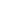 AGREEMENT REGARDING INSPECTION AND COPYING OF RECORDSOF THE PRAIRIE VIEW PROPERTY OWNERS ASSOCIATION, INC.I have requested to inspect and/or obtain copies of the following records for the Prairie View Property Owners Association, Inc. (be as specific as possible)The records shall be used for the following purpose(s) only: _______________________________I understand that under the terms of the Colorado Revised Nonprofit Corporations Act, Association records may not be obtained or used for any purpose unrelated to my interest(s) as an Owner. I further understand and agree that without limiting the generality of the foregoing, Association records may not be:(A) used to solicit money or property unless such money or property will be used solely to solicit the votes of the Owners in an election held by the Association;(B) used for any commercial purpose;(C) sold to, otherwise distributed to, or purchased by any person;(D) any other purpose prohibited by law; or(E) any purpose not related to the reason specified in this Agreement.In the event any document requested is used for an improper purpose or purpose other than that stated above, I will be responsible for any and all damages, penalties and costs incurred by the Association, including attorney fees resulting from such improper use. I will additionally be subject to any and all enforcement procedures available to the Association through its governing documents and Colorado law.Understood and agreed to by:HomeownerAddress5SUBJECT:Adoption of a procedure for the inspection and copying of AssociationPURPOSE:To adopt a policy regarding an Owner�s right to inspect and copyAUTHORITY:The Declaration, Bylaws and Articles of Incorporation of the AssociationDATE: Nov.1,20061.The Association shall permanently retain the following records as�Minutes of all Board and Owner meetings�All actions taken by the Board or unit Owners by written�All actions taken by a committee on the behalf of the Board�All waivers of the notice requirements for unit owner2.Inspection/Copying Association Records . An Owner or his/her(a)The inspection and/or copying of the records of the(b)The inspection and/or copying of the records of the(c)The Owner shall give the Association�s managing agent a(d)The Owner shall complete and sign the Agreement3.Proper Purpose/Limitation . Association records, including(a)Any purpose unrelated to an Owner�s interest as an Owner;(b)The purpose of soliciting money or property unless such(c)Any commercial purpose;(d)For the purpose of giving, selling, or distributing such(e)Any improper purpose as determined in the sole discretion4.Exclusions . The following records shall NOT be available for(a)Attorney-client privileged documents and records, unless(b)Any documents that are confidential under constitutional,(c)Any documents, or information contained in such5.Fees/Costs . Any Owner requesting copies of Association records6.Inspection . The Association reserves the right to have a third7.Original . No Owner shall remove any original book or record of8.Creation of Records . Nothing contained in this Policy shall be9.Definitions . Unless otherwise defined in this Resolution, initially10.Supplement to Law . The provisions of this Resolution shall be in11.Deviations . The Board may deviate from the procedures set forth12.Amendment . This policy may be amended from time to time byCERTIFICATION:The undersigned, being the President of the Association, certifies_________________________Date:Homeowner___________________________Date: